Ипотекалық тұрғын үй қарыздарын (ипотекалық қарыздарды) қайта қаржыландыру бағдарламасына өзгерістер мен толықтырулар енгізу туралы«Қаржы нарығы мен қаржы ұйымдарын мемлекеттік реттеу, бақылау және қадағалау туралы» 2003 жылғы 4 шілдедегі Қазақстан Республикасы Заңының 9-бабы 1-тармағының 20) тармақшасына және «Қазақстан Республикасының мемлекеттік басқару жүйесін одан әрі жетілдіру туралы» Қазақстан Республикасы Президентінің 2019 жылғы 11 қарашадағы №203 Жарлығымен бекітілген Қазақстан Республикасының Қаржы нарығын реттеу және дамыту агенттігі туралы ереженің 15-тармағының 12) тармақшасына сәйкес, Қазақстан Республикасы Қаржы нарығын реттеу және дамыту агенттігінің (бұдан әрі - Агенттік) Басқармасы ҚАУЛЫ ЕТЕДІ:1. «Ипотекалық тұрғын үй қарыздарын (ипотекалық қарыздарды) қайта қаржыландыру бағдарламасын бекіту туралы» Қазақстан Республикасы Ұлттық Банкі Басқармасының 2015 жылғы 24 сәуірдегі № 69 қаулысымен бекітілген Ипотекалық тұрғын үй қарыздарын (ипотекалық қарыздарды) қайта қаржыландыру бағдарламасына мынадай өзгерістер мен толықтырулар енгізілсін:барлық мәтін бойынша «ҚИК» деген аббревиатура «ҚТК» деген аббревиатурамен ауыстырылсын;1-тармақта: 10) тармақша мынадай редакцияда жазылсын:«10) ҚТК - «Қазақстан Тұрғын үй Компаниясы» акционерлік қоғамы;18-1) тармақша мынадай редакцияда жазылсын:    «18-1) Өтеу сомасы - Бағдарламаның 2-1-бөлімінде көзделген талаптарда ипотекалық қарыз алушыларға/жалға алушыларға қосымша көмек көрсету кезінде Банктің, Ұйымның, «Астана Банкі» АҚ тарату комиссиясының, 
ҚТК-нің шығыстарын өтеу үшін ҚОҚ-тың Банкпен, Ұйыммен, «Астана Банкі» АҚ тарату комиссиясымен, ҚТК-мен жасалған Салым шарты (өтеу сомасы)/Негіздемелік келісім (өтеу сомасы)/Келісім (өтеу сомасы) негізінде Банкке, Ұйымға, «Астана Банкі» АҚ тарату комиссиясына, ҚТК-ға жолданатын сома;»; 25) тармақша мынадай редакцияда жазылсын:«25) Ұйым – уәкілетті органға лицензияны кейіннен ерікті түрде қайтарған банк операцияларының жекелеген түрлерін жүзеге асырған ұйым, Бағдарламаның 2-1- бөлімінің талаптары бойынша қосымша көмек көрсететін «Астана Банкі» АҚ-тың тарату комиссиясы;»;мынадай мазмұндағы 26-1) тармақшамен толықтырылсын:«26-1) Агенттік – Қазақстан Республикасының Қаржы нарығын реттеу және дамыту агенттігі;»;27) тармақша мынадай редакцияда жазылсын:«27) ХӘОТ – Қазақстан Республикасының заңнамасына сәйкес халықтың әлеуметтік осал топтары мәртебесін растаған қарыз алушылар: ипотекалық тұрғын үй қарыздарын (ипотекалық қарыздарды) қайта қаржыландыру мақсатында Бағдарламаның 1-бөлімінің 4-тарауына сәйкес - 2015 жылғы 1 қаңтардағы жағдай бойынша немесе қайта қаржыландыруға өтініш берген күні, сондай-ақ ипотекалық тұрғын үй қарызын (ипотекалық қарызды) алған сәтте «мүгедек балалары бар немесе оларды тәрбиелеуші отбасылар» деген мәртебесі бар және (немесе) қарызға қызмет көрсету кезеңінде осы мәртебеге ие болған, бұл ретте 2015 жылғы 1 қаңтардағы жағдай бойынша одан айырылған халықтың әлеуметтік осал топтарына жататын қарыз алушылар;ипотекалық тұрғын үй қарыздарын (ипотекалық қарыздарды) қайта қаржыландыру мақсатында Бағдарламаның 2-бөлімінің 8-тарауына сәйкес - 2018 жылғы 1 сәуірдегі жағдай бойынша, 2018 жылғы 1 сәуірден кейін аталған мәртебені алған жағдайда тараптардың келісімі бойынша.ХӘОТ үшін көзделген Бағдарламаның талаптары аурулардың мынадай түрлері бар адамдарға да қолданылады:3 топтағы мүгедектігі болса АҚТҚ-инфекциясы;туберкулезді менингит, сүйектер мен буындардың (омыртқа мен жамбас) туберкулезі, жайылған туберкулез, кең дәріге төзімді туберкулез, бактерия бөлетін өкпе туберкулезі, сонымен бірге 1Т тобында байқалатын және симптоматикалық  ем алатын;мүгедектік тобының болуына қарамастан қатерлі ісіктер;3-топтағы мүгедектік болса дәнекер тіннің жүйелі зақымдануы;3 топтағы мүгедектік болса орталық жүйке жүйесінің демиелинизациялық аурулары. Бағдарламаның ХӘОТ үшін көзделген талаптары қарыз алушы ХӘОТ болып табылмайтын қарыздарға да қолданылады, бұл ретте: қарыз алушының жұбайы (зайыбы) не жақын туысы болып табылатын тең қарыз алушыда, кепіл берушіде, кепілгерде ХӘОТ мәртебесі болу керек;2021 жылғы 1 қаңтардағы жағдай бойынша қарыз алушы кәмелетке толмаған адамның және/немесе мүгедектігі бар адамның заңды өкілі болуға тиіс не ХӘОТ мәртебесі бар адам қарыз алушының қамқорлығында (асырауында) болған жағдайда.»;4-тармақта:1) тармақша мынадай редакцияда жазылсын:     «1) бастапқы Салым сомасы әрбір Банк, Ұйым үшін Ұлттық Банк Басқармасының шешімімен бекітілген Бағдарламаға 1-қосымшаға сәйкес ақша орналастыру лимитінен аспауы тиіс. Әрбір Банк, Ұйым үшін бекітілген тізбені және орналастыру лимитін өзгерту туралы шешімді  Ұлттық Банк Басқармасы Салымды игеру кезеңі аяқталғанға дейін қабылдайды. Салымды игеру кезеңі аяқталғаннан кейін әрбір Банк, Ұйым үшін бекітілген тізбені және Салымды орналастыру лимитін өзгерту туралы шешімді Агенттік Басқармасы бөлінген қаржы шегінде қабылдайды;»; 5) тармақша мынадай редакцияда жазылсын:   «5) ПКҚ/ҚОҚ Банктен алуға тиіс Салым бойынша сыйақы сомасы шегінде  Банктің, Ұйымның мыналар бойынша қойған талаптарын:мемлекеттік баж сомалары, оның ішінде ХӘОТ-қа жататын қарыз алушылардың қайта қаржыландырылатын қарызы бойынша берешегін Банктің, Ұйымның пайдасына  өндіріп алу туралы заңды күшіне енген сот актілерінде көрсетілген тең қарыз алушыдан/кепілгерден/кепіл берушіден алынған сомалар, сондай-ақ Банк, Ұйым ХӘОТ-қа жататын қарыз алушылардың қайта қаржыландырылатын қарызы бойынша берешегін атқарушылық жазба жасау немесе нотариустың тиісті қаулысын шығару арқылы өндіріп алу кезінде төлеген сомалар;шетел валютасындағы қарыздарды қайта қаржыландырған кезде пайда болған, оның ішінде Бағдарламаның 1-бөлімі 4-тарауының талаптарына сәйкес олар бойынша берешекті өндіріп алу туралы сот актілері шығарылған, Ұлттық Банктің 2015 жылғы 18 тамыздағы жағдай бойынша ресми бағамы және қайта қаржыландыру күнгі немесе сот актісі шығарылған күнге 2015 жылғы 18 тамыздан кейінгі бағам бойынша  ұлттық валютадағы (теңге) бағамдық айырма сомаларын өтейді.Осы тармақшаның бірінші абзацында көзделген талаптарды өтеу  тоқсан соңындағы жағдай бойынша ПКҚ-қа/ҚОҚ-қа Салым бойынша төлеуге жататын есептелген сыйақы шегінде жүзеге асырылады.Егер мемлекеттік баж, өтеуге жататын бағамдық айырма сомалары Салым бойынша ПКҚ-тың/ҚОҚ-тың есепті тоқсанда төлеуге жататын сыйақы сомасынан асып кетсе, артық сома Салым бойынша ПКҚ-тың/ҚОҚ-тың келесі кезеңдерде төлеуге жататын сыйақы есебінен өтеледі;»;мынадай мазмұндағы 11-1) тармақшамен толықтырылсын:«11-1) Игеру кезеңінен кейін Салымды орналастырудың бастапқы лимиті белгіленген Банк ПКҚ Банкпен Салым шартына қол қойған күннен бастап 
18 (он сегіз) айдан аспайтын мерзімде лимит шегінде қарыз алушылардың меншікті қаражаты есебінен ипотекалық тұрғын үй қарыздарын (ипотекалық қарыздарды) қайта қаржыландырады. ҚОҚ лимит белгілегеннен кейін 10 (он) жұмыс күні ішінде Банкпен Салым шартына қол қоядыБанк Салым шартына қол қойған күннен бастап тоқсан сайын, есепті тоқсан аяқталғаннан кейін 10 (он) жұмыс күнінен кешіктірмей ҚОҚ-қа салым шартында айқындалған нысан бойынша лимит шегінде ипотекалық тұрғын үй қарыздарын (ипотекалық қарыздарды) қайта қаржыландыру туралы Салыстырып тексеру актісін ұсынады.ҚОҚ Банкпен лимит шегінде қарыздарды қайта қаржыландыру туралы Салыстырып тексеру актісіне қол қойғаннан кейін 5 (бес) жұмыс күні ішінде Банкке осы актіде көрсетілген соманы орналастырады.ҚОҚ Банкке қосымша лимит орналастырғанға дейін ҚОҚ шотындағы ақшаны басқаруды дербес жүзеге асырады;»;5-тармақ мынадай редакцияда жазылсын:«5. Банк, Ұйым қосымша лимитке өтінішті Агенттікке оның сұратуы бойынша береді.Қосымша лимиттердің мөлшері Агенттік Төрағасы орынбасарының өкімімен орналастырылмаған/Банктер 2017 жылғы 1 сәуірден кейін қайтарған қалдықтар шегінде белгіленеді.Агенттік қосымша лимитті белгілегеннен кейін 10 (он) жұмыс күні ішінде ҚОҚ Банкпен Салым шартына қосымша келісімге қол қояды.Банк, Ұйым қарыз алушылардың ипотекалық тұрғын үй қарыздарын (ипотекалық қарыздарды) өз қаражаты есебінен ҚОҚ Банкпен Салым шартына қосымша келісімге қол қойған күннен бастап 18 (он сегіз) айдан аспайтын мерзімде қосымша лимит шеңберінде қайта қаржыландырады. Банк, Ұйым Салым шартына қосымша келісімге қол қойылған күннен бастап тоқсан сайын, есепті тоқсан аяқталғаннан кейін 10 (он) жұмыс күнінен кешіктірмей ҚОҚ-қа Салым шартында белгіленген нысан бойынша қосымша лимит шеңберінде ипотекалық тұрғын үй қарыздарын (ипотекалық қарыздарды) қайта қаржыландыру туралы салыстыру есебін ұсынады.Банк, Ұйым қосымша лимит шеңберінде қарыздарды қайта қаржыландыру туралы келісімге қол қойғаннан кейін 5 (бес) жұмыс күні ішінде ҚОҚ осы актіде көрсетілген соманы Банкке орналастырады. ҚОҚ қосымша лимитті Банкке орналастырылғанға дейін ҚОҚ-тың шотындағы ақшаны басқаруды дербес жүзеге асырады.»;7-тармақта:4) тармақша мынадай редакцияда жазылсын:«4) қосымша лимитке өтінімді ҚТҚ Агенттікке оның сұратуы бойынша береді.ҚТҚ үшін қосымша лимит мөлшері Агенттік Төрағасы орынбасарының өкімімен орналастырылмаған қалдықтар/қайтарылған қаражат шегінде белгіленеді.Агенттік қосымша лимит белгілегеннен кейін ҚОҚ 10 (он) жұмыс күні ішінде ҚТК-мен Негіздемелік келісімге қосымша келісімге қол қояды. ҚТК қосымша лимит шегінде өз қаражатының есебінен қарыз алушылардың ипотекалық тұрғын үй қарыздарын (ипотекалық қарыздарын) ҚОҚ ҚТК-мен Негіздемелік келісімге қосымша келісімге қол қойған күннен бастап 18 (он сегіз) айдан аспайтын мерзімде қайта қаржыландырады.  ҚТК 18 (он сегіз) айлық мерзімнен кейінгі 10 (он) жұмыс күнінен кешіктірмей ҚОҚ-қа Негіздемелік келісімде айқындалған нысан бойынша Ипотекалық тұрғын үй қарыздарын (ипотекалық қарыздарды) қосымша лимит шегінде қайта қаржыландыру туралы Салыстырып тексеру актісін ұсынады.ҚОҚ ҚТК-мен Негіздемелік келісімге қосымша келісімге қол қойылған сәттен бастап 18 (он сегіз) айлық мерзімнің қорытындысы бойынша қарыздарды қайта қаржыландыру туралы Салыстырып тексеру актісіне қол қойғаннан кейін 10 (он) жұмыс күні ішінде белгіленген лимит шегінде Ипотекалық тұрғын үй қарыздарын (ипотекалық қарыздарды) қосымша лимит шегінде қайта қаржыландыру туралы актіде көрсетілген сомаға ҚТК-нің Облигацияларын сатып алады;»;9) тармақша мынадай редакцияда жазылсын: «9) ҚТК купон бойынша тоқсан сайынғы сыйақыны төлегеннен кейін есепті тоқсан аяқталған күннен бастап 10 (он) жұмыс күні ішінде ҚОҚ-қа мемлекеттік баж салықтарының, оның ішінде ХӘОТ-қа жататын қарыз алушылардың қарызын қайта қаржыландыру бойынша берешекті ҚТК-тың пайдасына өндіріп алу туралы заңды күшіне енген сот актілерінде көрсетілген тең қарыз алушыдан/кепілгерден/кепіл берушіден алынған, сондай-ақ ХӘОТ-қа жататын қарыз алушылардың қайта қаржыландырылатын қарызы бойынша берешекті атқарушылық жазбаны жасау немесе нотариустың тиісті қаулысын шығару арқылы өндіріп алу кезінде ҚТК төлеген сомалар, Ұлттық Банктің 2015 жылғы 18 тамыздағы жағдай бойынша ресми бағамы мен қайта қаржыландыру күнгі бағам арасындағы, Бағдарламаның 1-бөлімі 4-тарауының талаптарына сәйкес келетін шетел валютасымен берілген проблемалық қарыздарды (2015 жылғы 1 қаңтардағы жағдай бойынша 90 күннен аса мерзімі өткен берешегі бар) қайта қаржыландыру кезінде қалыптасқан бағам айырмасының сомалары туралы есепті ұсынады.ҚОҚ 10 (он) жұмыс күні ішінде мемлекеттік баж салықтарының, оның ішінде ХӘОТ-қа жататын қарыз алушылардың қайта қаржыландырылатын қарызы бойынша берешекті ҚТК-нің пайдасына өндіріп алу туралы заңды күшіне енген сот актілерінде көрсетілген тең қарыз алушыдан/кепілгерден/кепіл берушіден алынған, сондай-ақ берешекті атқарушылық жазбаны жасау немесе нотариустың тиісті қаулысын шығару арқылы өндіріп алу кезінде ХӘОТ-қа жататын қарыз алушылардың қайта қаржыландырылатын қарызы бойынша, шетел валютасымен берілген проблемалық қарыздарды қайта қаржыландыру кезінде қалыптасқан бағам айырмасының сомалары бойынша ҚТК төлеген сомалар туралы Есепті тексереді.ҚОҚ Мемлекеттік баж сомалары туралы есепті тексергеннен кейін 5 (бес) жұмыс күні ішінде КТК-нің мемлекеттік баж сомаларының талаптарын, оның ішінде заңды күшіне енген сот актілерінде көрсетілген тең қарыз алушыдан/кепілгерден/кепіл берушіден алынған, сондай-ақ ХӘОТ-қа жататын қарыз алушылардың қайта қаржыландырылатын қарызы бойынша берешекті өндіріп алу кезінде төленген сомаларын атқару жазбасын жасау немесе нотариустың тиісті қаулысын шығару арқылы шетелдік валютадағы проблемалық қарыздарды қайта қаржыландыру кезінде пайда болған бағамдық айырма сомасын өтейді.Осы тармақшаның бірінші абзацында көзделген талаптарды өтеуді ҚОҚ Облигациялар бойынша алған тоқсан сайынғы купондық сыйақы шегінде жүзеге асырады.Мемлекеттік баж салығының, өтелуге тиіс бағам айырмасының сомалары ҚОҚ Облигациялар бойынша алған тоқсан сайынғы купондық сыйақы сомасынан асып кетсе, өтеу сомасы ҚОҚ купондық сыйақыны алғаннан кейін өтеледі;»;8-тармақта:2) тармақша мынадай мазмұндағы үшінші абзацпен толықтырылсын:«Осы Бөлімнің талаптары бойынша қайта қаржыландырылған қарыз бойынша талап ету құқықтарын Бағдарламаның басқа қатысушысына қарыз шартының талаптарын белгіленген лимит шеңберінде сақтай отырып беруге рұқсат етіледі;»;12) тармақша мынадай редакцияда жазылсын: «12) Игеру кезеңінде қайта қаржыландырылған қарыздардың негізгі борышын өтеуден түскен, сондай-ақ Салым/Облигациялар түрінде орналастырылған күннен бастап 240 (екі жүз қырық) ай өткенге дейін, Игеру кезеңі аяқталғаннан кейін түскен ақшалар, өтініштері:Игеру кезеңінде орындалмаған;Игеру кезеңі аяқталғаннан кейін түскен;Бағдарлама шеңберінде бұрын қайта қаржыландырылған қарыздар бойынша түскен, олар бойынша берешек Банктің, ҚТК-нің, Ұйымның пайдасына сот актісі немесе атқару жазбасы немесе нотариустың тиісті қаулысы негізінде өндірілген қарыз алушылардың ипотекалық тұрғын үй қарыздарын (ипотекалық қарыздарды) қайта қаржыландыруға бағытталады.Банк, ҚТK, Ұйым өз қалауы бойынша 2004 жылғы 1 қаңтардан бастап 2009 жылғы 31 желтоқсанға дейінгі кезеңде алынған, жалғыз тұрғын үймен қамтамасыз етілген, 2015 жылғы 1 қаңтардағы жағдай бойынша 90 (тоқсан) күн ішінде мерзімі өткен берешегі бар, қарыз осы Бөлімнің басқа талаптарының біріне сәйкес келмейтін, ХӘОТ-ке жататын қарыз алушының ипотекалық тұрғын үй қарызын (ипотекалық қарызды) бұрын қайта қаржыландырылған қарыздардың негізгі борышы мен қосымша лимитін өтуден түскен ақша есебінен және оның шектерінде қайта қаржыландыру туралы шешім қабылдауға құқылы;»;13-тармақта:5), 6) және 7) тармақшалар мынадай редакцияда жазылсын:«5) Банктің, Ұйымның Бағдарламаның 2-бөлімі 8-тарауының 17-тармағына сәйкес қарыздарды қайта қаржыландыру, оның ішінде конвертациялау кезінде 2015 жылғы 18 тамыздағы жағдай бойынша Ұлттық Банктің ресми бағамы мен 2015 жылғы 18 тамызға дейін олар бойынша сот актілері шығарылған қарыздарды есепке алмағанда, қайта қаржыландыру, оның ішінде конвертациялау күніне пайда болған бағам айырмасының сомасы бойынша талаптары Банктің Өтемақы сомасын пайдалану есебінен өтеледі;6) Банк, Ұйым қарыз алушылардың қарыздарын, оның ішінде талап ету құқығы таратылатын банктен берілгендерін қайта қаржыландыруды, оның ішінде конвертациялауды 2020 жылғы 31 желтоқсанға дейін Өтемақы сомасының белгіленген лимиті шегінде өз қаражаты есебінен жүзеге асырады. Бұл мерзім Бағдарламаның 2-бөлімі 8-тарауының 17-тармағы талаптарына сәйкес конвертациялау тәсілімен қайта қаржыландырылған қарыздарды қайта қаржыландыру жағдайларына қолданылмайды. Банк бұған дейін конвертациялау тәсілімен қайта қаржыландырылған қарыздарды қайта қаржыландыруды қоса алғанда,  2021 жылғы 31 желтоқсанға дейін мерзімде жүзеге асырады.Қайта қаржыландырылған, оның ішінде конвертациялау тәсілімен қайта қаржыландырылған ипотекалық тұрғын үй қарыздары (ипотекалық қарыздар) туралы салыстырып тексеруің қорытынды актісін ҚОҚ-на беруге дейін мерзімде Банкке қатысты емес себептер бойынша 2020 жылғы 31 желтоқсанға дейін конвертацияланбаған қарыздарды конвертациялау тәсілімен қайта қаржыландыруға рұқсат етіледі.   Өтемақы сомасы Банк және ҚОҚ арасында Қайта қаржыландырылған, оның ішінде конвертациялау тәсілімен қайта қаржыландырылған ипотекалық тұрғын үй қарыздары (ипотекалық қарыздар) туралы салыстырып тексеру актісіне қол қойған күннен бастап Банкте бірнеше траншпен ай сайынғы негізде 5 (бес) жұмыс күні ішінде Өтемақы сомасы шегінде Салым шартында (өтемақы сомасы) айқындалған нысан бойынша орналастырылады.Қайта қаржыландырылған, оның ішінде конвертациялау тәсілімен қайта қаржыландырылған ипотекалық тұрғын үй қарыздары (ипотекалық қарыздар) туралы салыстырып тексеру актісі ҚОҚ-қа Өтемақы сомасы шегінде есепті ай аяқталғаннан  кейін 10 (он) жұмыс күні өткен соң ай сайын ұсынылады;7) Банктің/Ұйымның Өтемақы сомасын пайдалану тәртібі мен шарттары Салым шартында (өтемақы сомасы)/Келісімде және Бағдарламада көзделеді;»;11) тармақша мынадай редакцияда жазылсын:«11) Банк 2021 жылғы 1 маусымнан кешіктірмей Өтемақы сомасы шегінде Қайта қаржыландырылған, оның ішінде конвертациялау тәсілімен қайта қаржыландырылған ипотекалық тұрғын үй қарыздары (ипотекалық қарыздар) туралы, оның ішінде талап ету құқығы таратылатын банктен берілген қарыздар бойынша қорытынды салыстырып тексеру актісін Салым шартында (өтемақы сомасы) айқындалған нысан бойынша ҚОҚ-қа ұсынады. Ұйым 2021 жылғы 1 маусымнан кешіктірмей Өтемақы сомасы шегінде Қайта қаржыландырылған, оның ішінде конвертациялау тәсілімен қайта қаржыландырылған ипотекалық тұрғын үй қарыздары (ипотекалық қарыздар) туралы, оның ішінде талап ету құқығы таратылатын банктен берілген қарыздар бойынша қорытынды салыстырып тексеру актісін Банк пен Ұйымның арасында жасалған Келісімде айқындалған нысан бойынша ҚОҚ-қа ұсынады»; 14-тармақ мынадай редакцияда жазылсын:«14. Өтемақы сомасы шетел валютасымен берілген, оның ішінде талап ету құқығы таратылатын банктен берілген ипотекалық тұрғын үй қарыздарын (ипотекалық қарыздарды) қайта қаржыландыру, оның ішінде конвертациялау үшін жеткіліксіз болған жағдайда, Банк, Ұйым Агенттікке Өтемақы сомасының қосымша лимитіне өтінім жіберуге құқылы. Өтемақы сомасының қосымша лимиттерінің мөлшері Агенттік Төрағасы орынбасарының өкімімен белгіленеді.Агенттік Өтемақы сомасының қосымша лимитін белгілегеннен кейін 
10 (он) жұмыс күні ішінде ҚОҚ Банкпен, Ұйыммен Салым шартына (өтемақы сомасы)/Келісімге қосымша келісімге (өтемақы сомасы) қол қояды.»; 16-тармақта: 4-1) тармақша мынадай редакцияда жазылсын:«4-1) ҚТК купондық сыйақы төленгеннен кейін есепті кезең аяқталған күннен бастап 10 (он) жұмыс күні ішінде ҚОҚ-қа мемлекеттік баж сомалары, оның ішінде тең қарыз алушыдан/кепілгерден/кепіл берушіден алынатын, заңды күшіне енген сот актілерінде көрсетілген, сондай-ақ атқарушылық жазбаны жасау немесе нотариустың тиісті қаулысын шығару арқылы ХӘОТ-қа жататын қарыз алушылардың қайта қаржыландырылатын қарызы бойынша берешекті өндіріп алу кезінде ҚТК төленген мемлекеттік баж сомалары туралы есепті ұсынады.ҚОҚ 10 (он) жұмыс күні ішінде есептелген мемлекеттік баж сомалары, оның ішінде тең қарыз алушыдан/кепілгерден/кепіл берушіден алынатын, заңды күшіне енген сот актілерінде көрсетілген, сондай-ақ атқарушылық жазбаны жасау немесе нотариустың тиісті қаулысын шығару арқылы ХӘОТ-қа жататын қарыз алушылардың қайта қаржыландырылатын қарызы бойынша берешекті өндіріп алу кезінде ҚТК төленген мемлекеттік баж сомалары бойынша есепті тексереді.ҚОҚ Есепті тексергеннен кейін 5 (бес) жұмыс күні ішінде ҚТК-тің талаптарын, оның ішінде заңды күшіне енген сот актілерінде көрсетілген тең қарыз алушыдан/кепілгерден/кепіл берушіден алынатын, сондай-ақ атқарушылық жазба жасау немесе нотариустың тиісті қаулысын шығару арқылы ХӘОТ-қа жататын қарыз алушылардың қайта қаржыландырылатын қарызы бойынша берешекті өндіріп алу кезінде ҚТК төлеген мемлекеттік баж сомаларын өтейді.Осы тармақшаның бірінші абзацында көзделген талаптарды өтеуді ҚОҚ Облигациялар бойынша алынған купондық сыйақы шегінде жүзеге асырады. Егер өтеуге жататын мемлекеттік баж сомасы ҚОҚ Облигациялар бойынша алған купондық сыйақы сомасынан асып кетсе, асып кеткен сома ҚОҚ Облигациялар бойынша келесі кезеңдерде купондық сыйақы алғаннан кейін өтеледі;»;6), 7) және 8) тармақшалар мынадай редакцияда жазылсын:«6) ҚТК Негіздемелік келісімге қол қойғаннан кейін 2020 жылғы 
31 желтоқсанға дейінгі мерзімде Бағдарламаның 8-тарауында көзделген талаптармен шетел валютасында берілген қарыз алушының ипотекалық тұрғын үй қарызын (ипотекалық қарызды) қайта қаржыландыруды жүзеге асырады.Бұл мерзім Бағдарламаның 2-бөлімі 8-тарауы 17-тармағының талаптарына сәйкес конвертациялау тәсілімен қайта қаржыландырылған қарыздарды қайта қаржыландыру жағдайларына қолданылмайды. Конвертациялау тәсілімен қайта қаржыландырылған ҚТК қарыздарын қайта қаржыландыру қоса алғанда 2021 жылғы 31 желтоқсанға дейінгі мерзімде жүзеге асырылады. ҚТК-ға қайта қаржыландырылғандар туралы қорытынды Салыстырып тексеру актісін бергенге дейінгі мерзімде, ҚТК-ға байланысты емес себептер бойынша 2020 жылғы 31 желтоқсанға дейін конвертацияланбаған қарыздарды конвертациялау тәсілімен, оның ішінде ипотекалық тұрғын үй қарыздарының (ипотекалық қарыздардың) Өтемақы сомасы шегінде конвертациялау тәсілімен  қайта қаржыландыруға  жол беріледі.ҚТК 2021 жылғы 1 қыркүйектен кешіктірмей ҚОҚ-қа қайта қаржыландырылғандар туралы, оның ішінде ипотекалық тұрғын үй қарыздарының (ипотекалық қарыздардың) Өтемақы сомалары шегінде конвертациялау тәсілімен, оның ішінде Негіздемелік келісімде айқындалған нысан бойынша талап ету құқықтары таратылатын банктен берілген қайта қаржыландырылғандар туралы  қорытынды Салыстырып тексеру актісін ұсынады.ҚОҚ ҚТК-ден Өтемақы сомасы шегінде қайта қаржыландырылған ипотекалық тұрғын үй қарыздары (ипотекалық қарыздар) туралы қорытынды Салыстырып тексеру актісін алғаннан кейін ҚОҚ 10 (он) жұмыс күні ішінде белгіленген лимит шегінде Актіде көрсетілген сомаға ҚТК-нің Облигацияларын  сатып алады.Облигациялар сатып алынатын сома ұлғаю жағына қарай бүтін санға дейін дөңгелектенеді;7) шетел валютасында берілген тұрғын үй қарыздарын (ипотекалық қарыздарды) қайта қаржыландыру үшін Өтемақы сомасы жеткіліксіз болған,  оның ішінде олар бойынша талап ету құқығы таратылатын банктерден өткен жағдайда, ҚТК Агенттікке Өтемақы сомасының қосымша лимитіне тапсырыс жіберуге құқылы болады.Өтемақы сомасының қосымша лимитінің мөлшері Агенттік Төрағасы орынбасарының өкімімен белгіленеді.ҚОҚ Агенттік Өтемақы сомасы шеңберінде қосымша лимитті белгілегеннен кейін 10 (он) жұмыс күні ішінде ҚТК-мен Негіздемелік келісімге қосымша келісімге қол қояды.ҚТК қарыз алушылардың ипотекалық тұрғын үй қарыздарын (ипотекалық қарыздарын) Өтемақы сомасы шеңберінде қосымша лимит шегінде, оның ішінде конвертациялау тәсілімен қайта қаржыландырады;»;8) қайта қаржыландыру кезінде, оның ішінде Ұлттық Банктің 2015 жылғы 18 тамыздағы ресми бағамы мен қайта қаржыландыру күні арасындағы қарыздарды шетел валютасында конвертациялау, оның ішінде 2015 жылғы 18 тамызға дейін берешекті ұлттық валютада өндіріп алу туралы сот актілері шығарылған қарыздарды қоспағанда, конвертациялау тәсілімен пайда болған бағам айырмасының сомасын өтеу туралы ҚТK талаптары Өтемақы сомасы шеңберінде ҚТK-ның Облигацияларды орналастырудан түскен соманы пайдалануы есебінен жүзеге асырылады;»;17-тармақта:  6) тармақша мынадай редакцияда жазылсын:  «6) қарызды, оның ішінде таратылатын банктен өткен қарызды қайта қаржыландыру қарыз алушы/тең қарыз алушы 2020 жылғы 15 желтоқсанға дейін қоса алғанда, қарызды қайта қаржыландыруға өтініш берген жағдайда жүргізіледі. Бұл мерзім Бағдарламаның осы бөлімінің талаптарына сәйкес конвертациялау тәсілімен қайта қаржыландырылған қарыздарды қайта қаржыландыру жағдайларына қолданылмайды. Қарыз алушының/тең қарыз алушының 2021 жылғы 15 желтоқсанға дейін қоса алғанда, бұған дейін конвертациялау тәсілімен қайта қаржыландырылған қарызды қайта қаржыландыруға өтініш беруіне жол беріледі;»; 10) тармақша мынадай редакцияда жазылсын:   «10) осы Бөлімнің шеңберінде бұрын қайта қаржыландырылған, Банктің, ҚТК, Ұйымның пайдасына берешек сот актісінің, атқару жазбасының немесе берешекті өндіріп алу туралы нотариустың тиісті қаулысының негізінде өндіріп алынған, жылжымайтын мүлік түріндегі кепілмен қамтамасыз етілген, құрылысы аяқталмаған тұрғын ғимараттағы (пәтердегі) үлес, құрылысқа үлестік қатысу туралы шарт бойынша қарыз алушы (кепіл беруші) сатып алған қарыздар да қайта қаржыландыруға жатады.Осы Бөлімнің шеңберінде қайталап қайта қаржыландырылатын қарыздар, сондай-ақ осы Бөлімнің 17-тармағы 4) тармақшасының төртінші абзацында көрсетілген қарыздар 2021 жылғы 15 желтоқсанға дейін берілген қарыз алушының/тең қарыз алушының өтініші негізінде 2021 жылғы 31 желтоқсанға дейін қайта қаржыландыруға жатады. Қарыз алушының қолданыстағы ипотекалық тұрғын үй қарызын (ипотекалық қарызын) Банктің, ҚТК-ның, Ұйымның балансына бұрын қабылданған, өндіріп алу қолданылған осы ипотекалық тұрғын үй қарызы (ипотекалық қарыз) бойынша жылжымайтын мүлікті (тұрғын үйді) сатып алу мақсатында қайта қаржыландыруға жол беріледі.Қайта қаржыландыру осы Тарауда көзделген талаптармен тараптардың келісімі бойынша жүзеге асырылады.Осы Бөлімнің талаптары бойынша қайта қаржыландырылған қарыз бойынша талапта ету құқықтарын Бағдарламаның басқа қатысушысына қарыз шартының талаптарын белгіленген лимит шеңберінде сақтай отырып беруге рұқсат етіледі;»;14) тармақшаның сегізінші абзацы мынадай редакцияда жазылсын:«Банк, ҚТК, Ұйым қарыз алушының 2016 жылғы 1 қаңтарға дейін шетел валютасында алған, ол бойынша қамтамасыз ету бұрын қарыз бойынша берешекті өндіріп алу шеңберінде сатылған жылжымайтын мүлік болған қарыз бойынша берешектің қалдығын конвертациялау тәсілімен қайта қаржыландыруға құқылы.»; 17-3-тармақта:1) тармақша мынадай редакцияда жазылсын: «1) Банк, Ұйым Бағдарламаның 8-4-тарауында көзделген қосымша көмекті Бағдарламаға 5-қосымшаға сәйкес Өтемақы сомасының белгіленген лимиті шегінде өз қаражатының есебінен 2021 жылғы 1 шілдеге дейін қоса алғанда көрсетеді. Қосымша көмек көрсетуді Қазақстан Республикасының Қаржы нарығын реттеу және дамыту агенттігі Басқармасының 2020 жылғы 30 қарашадағы 
№ 114 қаулысымен бекітілген Банктерді таратуды жүзеге асыру, Қазақстан Республикасының бейрезидент-банктері филиалдарының қызметін мәжбүрлеп тоқтату қағидаларын және қызметі мәжбүрлеп тоқтатылатын Қазақстан Республикасының бейрезидент-банктері филиалдарының, мәжбүрлеп таратылатын банктердің тарату комиссияларының жұмысына қойылатын талаптардың (бұдан әрі - №114 Қағида) ережелерін ескере отырып, «Астана Банкі» АҚ-тың тарату комиссиясы жүзеге асырады; Әрбір Банк, Ұйым үшін бекітілген Өтемақы сомасының тізбесін және лимиттерін ипотекалық қарыз алушыларға қосымша көмек көрсету мерзімі аяқталғанға дейін өзгерту туралы шешімді бөлінген қаражат шегінде Агенттік Басқармасы қабылдайды;»;12) тармақша мынадай редакцияда жазылсын:«12)  Өтеу сомасын мақсатсыз пайдаланғаны үшін Банк, Ұйым мақсатсыз пайдаланылған Өтеу сомасының 15%-ы (он бес пайызы) мөлшерінде айыпақы (айыппұл) төлейді.Комиссияның ұсынымы бойынша Бағдарламаның осы Бөлімінің шарттары бойынша қосымша көмек көрсету Өтеу сомасын мақсатсыз пайдалану болып табылмайды және Өтеу сомасы шеңберінде салым лимиті шегінде жүзеге асырылады.Қарыз алушыға/кепіл берушіге қосымша көмек көрсету мәселесін қайтадан қарау туралы Комиссия шешімін Банк, Ұйым орындауға тиіс;»;16) тармақша мынадай редакцияда жазылсын: «16) Банктің, Ұйымның ҚОҚ-қа:Өтеу сомасы шегінде ипотекалық қарыз алушыларға қосымша көмек ұсыну туралы есеп және Өтеу сомасын салыстыру актісі (ай сайын, есепті кезеңнен кейін 10 (он) жұмыс күнінен кешіктірмей);заңды күшіне енген сот актілерінде көрсетілген, сондай-ақ атқарушылық жазбаны жасау немесе нотариустың тиісті қаулысын шығару арқылы Қарыз алушының қарызы бойынша берешекті өндіріп алу кезінде төленген мемлекеттік баждардың, оның ішінде тең қарыз алушыдан/кепілгерден/кепіл берушіден алып қойылған сомалар туралы есеп (тоқсан сайын, есепті тоқсан аяқталғаннан кейін 10 (он) жұмыс күнінен кешіктірмей) ұсынуы;»;  17-4-тармақ мынадай редакцияда жазылсын:«17-4. Өтеу сомасының белгіленген лимиті жеткіліксіз болған жағдайда Банк, Ұйым Агенттікке қосымша лимитке өтінім жіберуге құқылы.Өтеу сомасының қосымша лимиттерінің мөлшері Агенттік Төрағасы орынбасарының өкімімен белгіленеді.Агенттік Өтеу сомасының қосымша лимитін белгілегеннен кейін ҚОҚ Банкпен, Ұйыммен салым шартына (өтеу сомасы)/Келісімге (өтеу сомасы) қосымша келісімге қол қояды.ҚОҚ Өтеу сомасының қосымша лимитін Банкте орналастырғанға дейін ҚОҚ-тың шотындағы ақшаны басқаруды дербес жүзеге асырады.»;17-6-тармақта:4-1) тармақша мынадай редакцияда жазылсын:«4-1)  КТК купондық сыйақыны төлегеннен кейін есепті кезең аяқталған күннен бастап 10 (он) жұмыс күні ішінде ҚОҚ-қа заңды күшіне енген сот актілерінде көрсетілген мемлекеттік баждардың, оның ішінде тең қарыз алушыдан/кепілгерден/кепіл берушіден алынған, сондай-ақ атқарушылық жазбаны жасау немесе нотариустың тиісті қаулысын шығару арқылы қарыз алушының берешегін өндіріп алу кезінде ҚТК төлеген сомалар туралы есепті ұсынады.ҚОҚ 10 (он) жұмыс күні ішінде заңды күшіне енген сот актілерінде көрсетілген тең қарыз алушыдан/кепілгерден/кепіл берушіден алынған, сондай-ақ атқарушылық жазбаны жасау немесе нотариустың тиісті қаулысын шығару арқылы қарыз алушының берешегін өндіріп алу кезінде ҚТК төлеген мемлекеттік баждардың есепке алынған сомалары бойынша есепті тексереді.ҚОҚ Сомалар туралы есепті тексергеннен кейін 5 (бес) жұмыс күні ішінде ҚТК-тің талаптарын, оның ішінде заңды күшіне енген сот актілерінде көрсетілген тең қарыз алушыдан/кепілгерден/кепіл берушіден алынатын, сондай-ақ атқарушылық жазба жасау немесе нотариустың тиісті қаулысын шығару арқылы қарыз алушылардың қарызы бойынша берешекті өндіріп алу кезінде ҚТК төлеген мемлекеттік баж сомаларын өтейді.Осы тармақшаның бірінші абзацында көзделген талаптарды өтеуді ҚОҚ Облигациялар бойынша алған купондық сыйақы шегінде жүзеге асырады.Егер өтеуге жататын мемлекеттік баж сомасы Облигациялар бойынша ҚОҚ алған купондық сыйақы бойынша сыйақы сомасынан асып кетсе, асып кету сомасы келесі кезеңдерде Облигациялар бойынша купондық сыйақыны ҚОҚ алғаннан кейін өтеледі;»;6) және 7) тармақшалар мынадай редакцияда жазылсын: «6) Өтеу сомасының белгіленген лимиті жеткіліксіз болған жағдайда ҚТК Агенттікке қосымша лимит белгілеуге өтінім жіберуге құқылы. Қосымша лимит мөлшері Агенттік Төрағасы орынбасарының өкімімен белгіленеді.Агенттік қосымша лимитті белгілегеннен кейін ҚОҚ ҚТК-пен Негіздемелік келісімге (өтеу сомасы) қосымша келісімге қол қояды.ҚТК Өтеу сомасы лимитінің шегінде өз қаражатының есебінен ипотекалық қарыз алушыларға қосымша көмек береді; 7) Өтеу сомасын мақсатсыз пайдаланғаны үшін ҚТК мақсатқа сай  пайдаланылмаған Өтеу сомасының 15%-ы (он бес пайызы) мөлшерінде айыпақы  (айыппұл) төлейді;Комиссияның ұсынымы бойынша Бағдарламаның осы Бөлімінің шарттары бойынша қосымша көмек көрсету Өтеу сомасын мақсатсыз пайдалану болып табылмайды және Өтеу сомасы шеңберінде салым лимиті шегінде жүзеге асырылады.Қарыз алушыға/кепіл берушіге қосымша көмек көрсету мәселесін қайтадан қарау туралы Комиссия шешімін ҚТК орындауға тиіс;»;17-7-тармақ мынадай редакцияда жазылсын:«17-7. ХӘОТ санаты бойынша Бағдарламаның 1 және/немесе 2-бөлімдері шеңберінде қайта қаржыландырылған, сондай-ақ олар бойынша сот актілері, атқарушылық жазбалары немесе берешекті өндіріп алу туралы нотариустың тиісті қаулылары шығарылған, Бағдарлама шеңберінде ХӘОТ санаты бойынша бұрын қаржыландырылған қарыз алушылардың қарыздары бойынша Банк, ҚТК, Ұйым 2021 жылғы 1 шілдеге дейін тараптардың келісімі бойынша қарыз алушылардың қаржылық және әлеуметтік жай-күйін жан-жақты талдаудан кейін қарыздарды қайта құрылымдау/қайта қаржыландыру рәсімдерінің шеңберінде мынадай жақсарту талаптарын:  қарыз алушының негізгі борышы бойынша берешегін азайту;жылдық 3%-дан (үш пайыз) аспайтын сыйақы мөлшерлемесімен 20 000 (жиырма мың) теңгеден бастап ай сайынғы төлеммен  өтеу кестесін белгілеу («Астана Банкі» АҚ-тың тарату комиссиясын қоспағанда),Республикалық бюджет туралы заңға сәйкес қарыз алушының кірісінің тиісті қаржы жылына белгіленген ең төменгі күн көріс мөлшерінің екеуінен кем емес мөлшерде бөлігін сақтай отырып ұсынады.Банк, ҚТК, Ұйым Бағдарламаның осы бөлімнің шеңберінде өтініш берген сәтте қарыз алушы/тең қарыз алушы/кепілгер/кепіл беруші ХӘОТ мәртебесін алған кезде ХӘОТ мәртебесі жоқ Бағдарламаның 1 және 2-бөлімдерінің шеңберінде қайта қаржыландырылған қарыз алушылардың қарыздары бойынша жоғарыда көрсетілген жақсарту талаптарын ұсынуға құқылы. Қарыз алушының қаржылық жағдайына талдау жүргізу және төлем қабілеттілігін айқындау кезінде Банк, ҚТК, Ұйым үшінші тұлғалардың, оның ішінде тең қарыз алушының, кепілгердің, кепіл берушінің қарыз шарты/кепіл шарты бойынша кірістерін ескермейді.Қарыз алушының төлем қабілеттілігін айқындау кезінде мемлекеттік бюджеттен және (немесе) Мемлекеттік әлеуметтік сақтандыру қорынан төленетін жәрдемақылар мен әлеуметтік төлемдер, сондай-ақ алименттер кіріс ретінде танылмайды.Банк, ҚТК, Ұйым қарыздар портфелін талдау негізінде негізгі борыш бойынша берешекті азайту мәселесі қарыз алушыдан қажетті құжаттарды талап етпей қабылдануы мүмкін қосымша көмекке мұқтаж қарыз алушыларды айқындауға құқылы. Бұл ретте, мұндай азайту Өтеу сомасын мақсатсыз пайдалану болып табылмайды.Банк, ҚТК, Ұйым  жақсарту талаптарын ұсынумен байланысты қандай да бір комиссиялар, алымдар және (немесе) өзге төлемдерді  ұстап қалмайды.Борыш жүктемесін жеңілдету мақсатында Банк, ҚТК, Ұйым:қарыз алушының сыйақы, комиссия, айыпақы (өсімпұл, айыппұл) бойынша берешегін;Қарыз алушының айыпақы (өсімпұл, айыппұл) бойынша берешегін кешіруді № 114 Қағидаларға сәйкес «Атана Банкі» АҚ-тың тарату комиссиясы жүзеге асырады. заңды күшіне енген сот актілерінде көрсетілген, сондай-ақ атқарушылық жазбаны жасау немесе нотариустың тиісті қаулысын шығару арқылы, оның ішінде бұрын қабылданған қосымша көмек көрсету туралы шешімдер бойынша қарыз алушының берешегін өндіріп алу кезінде Банк, ҚТК, Ұйым төлеген мемлекеттік баждар сомасы бойынша қарыз алушыға қойылатын талаптарды кешіреді.Банк, ҚТК, Ұйым қарыз алушының борыш жүктемесін жеңілдетуге бағытталған өзге де жақсарту талаптарын қолдануға құқылы.Банктің, ҚТК-нің, Ұйымның  қарыз алушыдан қарыз бойынша кешірілген өтеу сомасын талап етуге құқығы жоқ. Жақсарту талаптарын ұсынуға өтінішті қарыз алушы/тең қарыз алушы Банкке, ҚТК-қа, Ұйымға 2021 жылғы 1 маусымға дейін қоса алғанда береді. Осы Бөлімнің талаптары бойынша қосымша көмек көрсетілген қарыз бойынша талап ету құқықтарын Бағдарламаның басқа қатысушысына қарыз шартының талаптарын сақтай отырып белгіленген лимит шегінде беруге жол беріледі.»;17-8-тармақта бірінші абзац мынадай редакцияда жазылсын: «17-8. Банк, ҚТК, Ұйым «Астана Банкі» АҚ-тың тарату комиссиясын қоспағанда, баланста есепте тұрған тұрғын үйді қарыз алушыға/кепіл берушіге/жалға алушыға меншікке беру мақсатында тараптардың келісімі бойынша мыналарды:»; 17-9-тармақ мынадай редакцияда жазылсын:«17-9. Қарыз алушыны/кепіл берушіні қаржыландыру мынадай жағдайларда,  егер:тұрғын үйді балансқа қабылдау күніне тұрғын үйдің ағымдағы нарықтық (қаржыландыруға өтінішті қарау күніне соңғы 6 ай ішінде тәуелсіз бағалау ұйымының бағалауына сәйкес) не баланстық құнының және ипотекалық  тұрғын үй қарызы бойынша (ипотекалық қарыз) негізгі борышының қалдығының сомасы жиынтығында 50 000 000,00 (елу миллион) теңгеден аспайтын;қарыз алушыда/кепіл берушіде және оның зайыбында (жұбайында) 2020 жылғы 1 қаңтардағы жағдай бойынша Қазақстан Республикасының аумағында меншік құқығында баспанасы болмағанда жүзеге асырылады.Қарыз алушыны/кепіл берушіні қаржыландыру: тұрғын үйді балансқа қабылдау күніне тұрғын үйдің ағымдағы нарықтық (қаржыландыру күніне соңғы 6 ай ішінде тәуелсіз бағалау ұйымының бағалауына сәйкес) не баланстық құнының ең аз мәндері бойынша; жылдық  3 %-дан (үш пайыз) аспайтын сыйақы мөлшерлемесі бойынша;360 (үш жүз алпыс) айдан аспайтын мерзімде жүзеге асырылады. Банк, ҚТК, Ұйым қарыз алушының борыш жүктемесін жеңілдету мақсатында:қарыз алушының негізгі борышы, сыйақы, комиссия, тұрақсыздық айыбы (өсімпұл, айыппұл) бойынша берешегін; заңды күшіне енген сот актілерінде көрсетілген, сондай-ақ атқарушылық жазбаны жасау немесе нотариустың тиісті қаулысын шығару арқылы қарыз алушының берешегін өндіріп алу кезінде Банк, ҚТК, Ұйым төлеген мемлекеттік баждар сомасы бойынша қарыз алушыға қойылатын талаптарды кешіреді.Банк, ҚТК, Ұйым қарыз алушыны/кепіл берушіні қаржыландырумен байланысты қандай да бір комиссиялар, алымдар және (немесе) өзге төлемдер ұстап қалмайды.Банк, ҚТК, Ұйым қарыз алушының борыш жүктемесін жеңілдетуге бағытталған өзге де жақсарту талаптарын қолдануға құқылы.Банктің, ҚТК-тің, Ұйымның қарыз алушыдан қарыз бойынша кешірілген соманы өтеуді талап етуге құқығы жоқ. Қарыз алушыны/ кепіл берушіні қаржыландырған кезде Банк, ҚТК, Ұйым тараптардың келісімі бойынша тұрғын үйді ағымдағы нарықтық құннан (қаржыландыруға арналған өтінішті қарау күніне соңғы 6 айдағы тәуелсіз бағалау ұйымының бағалауына сәйкес) не тұрғын үйді балансқа қабылдаған күнгі тұрғын үйдің баланстық құнынан (олардың ең азы) аз құн мөлшерінде қарыз алушының/кепіл берушінің меншігіне беруге құқылы.Ағымдағы нарықтық (қаржыландыруға арналған өтінішті қарау күніндегі соңғы 6 айдағы тәуелсіз бағалау ұйымының бағалауына сәйкес) не тұрғын үйді балансқа қабылдау күніндегі тұрғын үйдің баланстық құны (олардың ең азы) мен ХӘОТ-ға жататын қарыз алушыға/кепіл берушіге тұрғын үй берілетін құн арасындағы айырма Бағдарламаның 17-12-тармағының 1-1) тармақшасына сәйкес ҚҚҚ өтеуге жатады. Соманы азайтуды қарыз алушының/кепіл берушінің қаржылық және әлеуметтік жағдайын талдағаннан кейін Банк, ҚТК, Ұйым белгіленген лимит шегінде жүргізеді.Қаржыландыруға өтінішті қарыз алушы/кепіл беруші Банкке, ҚТК-ға, Ұйымға 2021 жылғы 1 маусымға дейін қоса алғанда береді. Қарыз алушының/кепіл берушінің Банкке, ҚТК-ға, Ұйымға көрсетілген мерзім ішінде қаржыландыру туралы өтініші болмаған жағдайда Банк, ҚТК, Ұйым Қазақстан Республикасының заңнамасына сәйкес баланста есепте тұрған мүлікті сатуға құқылы болады.»;17-10-тармақ мынадай редакцияда жазылсын:«17-10. Тұрғын үй жалға алушыға, егер:тұрғын үйді балансқа (олардың ең азы) қабылдау күніне тұрғын үйдің ағымдағы нарықтық (қаржыландыруға арналған өтінішті қарау күніне тәуелсіз бағалау ұйымының соңғы 6 айдағы бағалауына сәйкес) не баланстық құнының және жиынтығында ипотекалық тұрғын үй қарызы (ипотекалық қарыз) бойынша негізгі борыш қалдығының сомасы 50 000 000,00 (елу миллион) теңгеден аспайтын;жалға алушыда және оның жұбайында (зайыбында) 2020 жылғы 1 қаңтардағы жағдай бойынша Қазақстан Республикасының аумағында меншік құқығында тұрғын үйі жоқ болса жалға беріледі.Тұрғын үй жалдау шарты негізінде жалға беріледі. Жалға берілетін тұрғын үйдің құны тұрғын үйді балансқа қабылдаған күнгі тұрғын үйдің ағымдағы нарықтық не баланстық құны мәндерінің ең азы бойынша айқындалады.Жалға алушының борыштық жүктемесін жеңілдету мақсатында Банк, ҚТК, Ұйым:қарыз алушының негізгі борыш, сыйақы, комиссия, тұрақсыздық айыбын (өсімпұл, айыппұл бойынша берешектерін);заңды күшіне енген сот актілерінде көрсетілген, сондай-ақ атқару жазбасын жасау немесе нотариустың тиісті қаулысын шығару арқылы Қарыз алушының берешегін өндіріп алу кезінде Банк, ҚТК, Ұйым төлеген мемлекеттік баждар сомасы бойынша қарыз алушыға қойылатын талаптарды кешіреді.Банк, ҚТК, Ұйым жалға алушының борыштық жүктемесін төмендетуге бағытталған өзге де жақсарту шарттарын қолдануға құқылы.Банк, ҚТК, Ұйым жалға алушыдан қарыз бойынша кешірілген соманы өтеуді талап етуге құқылы емес.Тұрғын үйді жалға беру кезінде Банк, ҚТК, Ұйым тараптардың келісімі бойынша Жалға алушыға тұрғын үйді ағымдағы нарықтық құнынан (қаржыландыруға арналған өтінішті қарау күніне соңғы 6 айдағы тәуелсіз бағалау ұйымының бағалауына сәйкес) не тұрғын үйді балансқа қабылдау күніне тұрғын үйдің баланстық құнынан (оның ең азы) аз құны бойынша жалға беруге құқылы).  Ағымдағы нарықтық (қаржыландыруға арналған өтінішті қарау күніне соңғы 6 айдағы тәуелсіз бағалау ұйымының бағалауына сәйкес) не тұрғын үйді балансқа қабылдау күніне тұрғын үйдің баланстық құны (олардың ең азы) мен ХӘОТ-қа жататын жалға алушыға тұрғын үйді жалға берілетін құн арасындағы айырма бағдарламаның 17-12-тармағының 1-1) тармақшасына сәйкес ҚТК-ға өтелуге жатады. Соманы азайтуды жалға алушының қаржылық және әлеуметтік жағдайын талдағаннан кейін Банк, ҚТК, ұйым белгіленген лимит шегінде жүргізеді.ХӘОТ санаты бойынша Бағдарламаның 1 және 2-бөлімдері шеңберінде қарыздары қайта қаржыландырылған қарыз алушы, кепіл беруші Банкпен, ҚТК-мен, Ұйыммен келісім бойынша кейіннен жалдау шартын ресімдеу үшін ипотекалық тұрғын үй қарызы (ипотекалық қарыз) шарты бойынша кепіл ретінде әрекет ететін бас тартылған тұрғын үйді беруге құқылы. Тұрғын үй мынадай талаптарда жалға беріледі:1) жалдау мерзімі кейіннен 25 (жиырма бес) жылға дейінгі мерзімге ипотекалық тұрғын үй қарызына жылдық 3%-дан (үш пайыздан) аспайтын сыйақы мөлшерлемесі бойынша қайта ресімдей отырып, не 30 (отыз) жылдан аспайтын мерзімге қарызға қайта ресімдей отырып, кемінде 3 (үш) жылды құрайды және 5 (бес) жылдан аспайды.Жалдау мерзімі кемінде 3 (үш) жыл және 5 (бес) жылдан аспайтын кезде ай сайынғы жалдау төлемінің мөлшері Жалға алушыда Республикалық бюджет туралы заңда тиісті қаржы жылына белгіленген ең төмен күнкөріс деңгейінен кем емес мөлшердегі табыстың бір бөлігі сақтала отырып есептеледі. Бұл ретте ай сайынғы жалдау төлемінің ең төменгі мөлшері 20 000 (жиырма мың) теңге болуы тиіс.Жалдау мерзімі 5 жылдан асқан кезде ай сайынғы жалдау төлемінің мөлшері тараптардың келісімі бойынша белгіленеді;2) жалға алушының өтініші бойынша жалдау шарты бойынша мерзімді және/немесе ай сайынғы төлемдерді азайту мақсатында бастапқы жарнаны енгізуге жол беріледі;3) жалға алушы жалдау бойынша соңғы төлемді жүзеге асырғаннан кейін не жалдау шартында айқындалған тұрғын үйдің құнын мерзімінен бұрын толық өтеген/төлеген жағдайда тұрғын үйге меншік құқығы жалға алушыға ресімделеді;4) жалдау шарты жалға алушы жалдау шарты бойынша міндеттемелерін қатарынан күнтізбелік 90 (тоқсан) күннен астам мерзімге орындамаған жағдайда тоқтатылады, бұл ретте Банктің, ҚТК-ның, Ұйымның мерзімі өткен төлемдерге өсімпұл (тұрақсыздық айыбын) есептеулеріне тыйым салынады;5) жалға алушы жалдау шарты бойынша мерзімі өткен берешекті жалдау шарты бойынша міндеттемелер орындалмаған күннен бастап 90 (тоқсан) күн өткенге дейін өтеуге құқылы;6) Банк, ҚТК, Ұйым жалдау шарты бойынша міндеттемелерді орындамауына байланысты жалдау шарты мерзімінен бұрын бұзылған жағдайда, жалға алушыға төленген төлемдерді қайтарудан бас тартуға құқылы;7) жалға алушы тұрғын үйдің толық құнын енгізу арқылы оны мерзімінен бұрын сатып алуға құқылы;8) Бағдарлама шеңберінде тұрғын үйді бір реттен артық жалға беруге болмайды. Жалдау шартында жоғарыда көрсетілген талаптар болуы тиіс, бұл ретте Банк, ҚТК, Ұйым жалдау шартына жалға алушының жағдайын жақсартатын өзге де талаптарды енгізуі мүмкін. Жалдау шартында жалдау кезеңінде тұрғын үйді (коммуналдық қызметтер мен мүлікке салынатын салықтарды) ұстау жөніндегі шығыстарды төлеу мәселелері реттелуі тиіс.Тұрғын үйді жалға беруге арналған өтінішті қарыз алушы/кепіл беруші Банкке, ҚТК-ға, Ұйымға 2021 жылғы 1 маусымға дейін қоса алғанда береді. Жалға алушы Банкке, ҚТК-ға, Ұйымға тұрғын үйді жалға беру туралы өтінішпен көрсетілген мерзім ішінде жүгінбеген жағдайда, Банк, ҚТК, Ұйым Қазақстан Республикасының заңнамасына сәйкес балансында тұрған мүлікті сатуға құқылы.»;17-11- тармақ мынадай редакцияда жазылсын:«17-11. Ипотекалық тұрғын үй қарызы (ипотекалық қарыз)/қаржыландыру/тұрғын үйді жалға беру бойынша жақсарту талаптарын қолдану туралы шешімді Банк, ҚТК, Ұйым шешім қабылдау үшін қажетті құжаттардың толық пакеті келіп түскен күннен бастап күнтізбелік 20 (жиырма) күннен аспайтын мерзімде қабылдайды.Қосымша көмек көрсету мәселесін қарау үшін Банкке, ҚТК-ға, Ұйымға мынадай құжаттар ұсынылады:1) қарыз алушының (тең қарыз алушының/кепіл берушінің/кепілгердің қажет болған жағдайда) жеке басын куәландыратын құжаттың көшірмесі);2) Қазақстан Республикасының заңнамасына сәйкес қарыз алушының/тең қарыз алушының/ кепіл берушінің/кепілгердің халықтың әлеуметтік осал топтарына жатқызылғанын растайтын құжаттар;3) тең қарыз алушының/кепіл берушінің/ кепілгердің қарыз алушының жақын туыстарына жатқызылғанын растайтын құжаттар;4) қарыз алушының неке қию/некені бұзу туралы куәлігі/акт жазбасының жоқтығы туралы анықтама;5) балалардың туу туралы куәліктері;6) қарыз алушының (тең қарыз алушының/кепілгердің/кепіл берушінің қажет болған жағдайда) зейнетақы жинақтарының құпиясын ашуға, сондай-ақ Мемлекеттік корпорация/өзге де уәкілетті орган/ұйым жинақтаушы зейнетақы қорларына міндетті зейнетақы жарналарының аударылатын кірістері, сондай-ақ әлеуметтік аударымдар туралы беретін ақпаратты алуға келісімі;7) қарыз алушының атаулы әлеуметтік көмек алғанын растайтын құжат;8) өтінішті қарау күніне қарыз алушыда, қарыз алушының жұбайында (зайыбында) жылжымайтын мүліктің бар (жоқ) екендігі туралы тиісті уәкілетті мемлекеттік орган беретін анықтама;9) өтінішті қарау күніне кепіл нысанасы бойынша жылжымайтын мүлікке тіркелген құқықтар (ауыртпалықтар) және оның техникалық сипаттамалары туралы анықтама;10) тәуелсіз бағалаушының жылжымайтын мүлікті бағалау туралы есебі. Қамтамасыз ету шартын ресімдеу сәтіне есептің мерзімі ол жасалған күннен бастап алты айдан аспауға тиіс;11) қарыз алушының осы Бөлімнің шарттарына сәйкестігін анықтау үшін қажетті өзге де құжаттар.Банк, ҚТК, Ұйым қарыз алушының/тең қарыз алушының/кепіл берушінің қосымша көмек көрсетуге өтінішін қайта қараған кезде, қолданылу мерзімі өткен құжаттарды қоспағанда немесе қарыз алушының/тең қарыз алушының/кепіл берушінің/кепілгердің қандай да бір деректерінде өзгерістер болған жағдайда, құжаттарды қайта талап етуге жол берілмейді.Банк, ҚТК, Ұйым ипотекалық тұрғын үй қарызы (ипотекалық қарыз)/қаржыландыру/тұрғын үйді жалға беру бойынша жақсарту шарттарын беру туралы шешімді қабылдаған кезде қарыз алушыға/жалға алушыға шешім қабылданған күннен бастап 3 (үш) жұмыс күні ішінде жазбаша жауап жіберіледі. Ипотекалық тұрғын үй қарызы (ипотекалық қарыз)/қаржыландыру/тұрғын үйді жалға беру бойынша жақсарту шарттарын беруден бас тартылған жағдайда, қарыз алушыға/жалға алушыға шешім қабылданған күннен бастап 3 (үш) жұмыс күні ішінде бас тарту себептері, сондай-ақ комиссия туралы ақпарат көрсетіле отырып, жазбаша жауап жіберіледі.Қарыз шартын (қосымша келісім/татуласу келісімі)/жалға алу шартын Банк, ҚТК, Ұйым ипотекалық тұрғын үй қарызы (ипотекалық қарыз)/тұрғын үйді жалға беру бойынша жақсарту талаптарын беру туралы шешім қабылданған күннен бастап 15 (он бес) жұмыс күнінен аспайтын мерзімде қарыз алушымен/жалға алушымен жасасады. Бұл мерзім Банкке, ҚТК-ға, Ұйымға тәуелсіз себептер бойынша шарт жасасуға кедергі келтіретін жағдайларға қолданылмайды.»;17-12-тармақта:«1) тармақша мынадай редакцияда жазылсын: «1) Банк, ҚТК, Ұйым («Астана Банкі» АҚ-тың тарату комиссиясын қоспағанда) қарыз алушының Бағдарламаның 1 және (немесе) 2-бөлімінің шеңберінде ХӘОТ санаты бойынша қайта қаржыландырылған қарызының негізгі борышын азайту кезінде:ӨС=аНБ, мұнда: ӨС - өтеу сомасы; аНБ- Банк, ҚТК, Ұйымның уәкілетті органының шешіміне сәйкес қарыз бойынша азайтылатын негізгі борыш сомасы.«Астана Банкі» АҚ-тың тарату комиссиясы қарыз алушының Бағдарламаның 1 және (немесе) 2-бөлімінің шеңберінде ХӘОТ санаты бойынша қайта қаржыландырылған қарызының негізгі борышын азайтқан кезде:ӨС=аНБ +кС, мұнда:ӨС - өтеу сомасы; аНБ - «Астана Банкі» АҚ-тың тарату комиссиясының шешіміне сәйкес қарыз бойынша азайтылатын негізгі борыш сомасы;кС - «Астана Банкі» АҚ-тың тарату комиссиясының шешіміне сәйкес қарыз алушының сыйақы және комиссия бойынша кешірілген берешегінің сомасы; мынадай мазмұндағы 1-1) тармақшамен толықтырылсын:«1-1) Банк, ҚТК, Ұйым тұрғын үйді қаржыландыру/жалға беру кезінде тұрғын үйді қаржыландыру бағдарламасының 17-9 және 17-10-тармақтарына сәйкес ХӘОТ-ға жататын қарыз алушы/жалға алушы бойынша теңгерімге (олардың ең азы) қабылдаған күнгі ағымдағы нарықтық құнынан (қаржыландыруға арналған өтінішті қарау күніне соңғы 6 айда тәуелсіз бағалау ұйымының бағалауына сәйкес) не тұрғын үйдің теңгерімдік құнынан аз құн бойынша:ӨС= аС, мұнда:ӨС - өтеу сомасы; аС - ағымдағы нарықтық (қаржыландыруға арналған өтінішті қарау күніне соңғы 6 айдағы тәуелсіз бағалау ұйымының бағалауына сәйкес) не тұрғын үйді балансқа қабылдау күніне тұрғын үйдің баланстық құны (олардың ең азы) мен ХӘОТ-ға жататын қарыз алушыға/жалға алушыға тұрғын үй берілетін құн арасындағы айырма;»;17-13-тармақта:бірінші абзац мынадай редакцияда жазылсын: «17-13. Қосымша көмек көрсетудің омы тетігі Банкке, ҚТК-ға, Ұйымға қарыз алушының/жалға алушының қаржылық және әлеуметтік жағдайын талдау негізінде оны қолдану құқығын береді. Банк, ҚТК, Ұйым ішкі саясатты ескере отырып қарыз алушыға/жалға алушыға қатысты қосымша көмек шараларын қолдану туралы шешім қабылдайды.»; бесінші абзац мынадай редакцияда жазылсын: «Банк, ҚТК, Ұйым жоғарыда көрсетілген талаптардың сақталуы тұрғысынан тұрғын үйді қарап шығуға, сондай-ақ көрсетілген шығыстардың төленгенін құжаттамалық растауды талап етуге құқылы.»;17-14-тармақта:10) тармақша мынадай редакцияда жазылсын: «10) ҚОҚ ҚТК-дан ҚТК облигацияларын «Қазақстан қор биржасы» АҚ-тың ресми тізіміне енгізу туралы хабарламаны ҚТК-дан алғаннан кейін 10 (он) жұмыс күні ішінде 5-қосымшада көрсетілген сома шегінде ҚТК Облигацияларын сатып алады;»;12) тармақша  мынадай редакцияда жазылсын: «12) облигацияларды орналастырудан түскен қаражат жеткіліксіз болған жағдайда, ҚТК Агенттікке қосымша лимит орналастыруға өтінім жіберуге құқылы. Қосымша лимит мөлшері Агенттік Төрағасы орынбасарының өкімімен белгіленеді. КОҚ Агенттік қосымша лимит белгілегеннен кейін ҚТК-мен Негіздемелік келісімге қосымша келісімге (өтеу сомасы) құол қояды және ҚТК облигацияларының жаңа шығарылымы ресми тізімге енгізілгеннен кейін 10 (он) жұмыс күні ішінде «Қазақстан қор биржасы» АҚ Негіздемелік келісімге қосымша келісімде көрсетілген сомаға ҚТК облигацияларын сатып алады;»; Бағдарламаға 1-қосымша осы қаулыға 1-қосымшаға сәйкес редакцияда жазылсын; Бағдарламаға 3-қосымша осы қаулыға 2-қосымшаға сәйкес редакцияда жазылсын; Бағдарламаға 5-қосымша осы қаулыға 3-қосымшаға сәйкес редакцияда жазылсын.2. Қаржылық қызметтерді тұтынушылардың құқықтарын қорғау департаменті осы қаулыны Агенттіктің мүдделі бөлімшелеріне жіберсін.3. Осы қаулының орындалуын бақылау Агенттік Төрағасының жетекшілік ететін орынбасарына жүктелсін. 4. Осы қаулы қабылданған күнінен бастап күшіне енеді.Қаржы нарығын реттеу және дамыту агенттігі Басқармасының                                                              2021 жылғы 27 сәуірдегі                                                            № 59 қаулысына 1-қосымша«Ипотекалық тұрғын үй қарыздарын (ипотекалық қарыздар) қайта қаржыландыру бағдарламасына 1-қосымша Екінші деңгейдегі банктер мен банктік операциялардың жекелеген түрлерін жүзеге асыратын ұйымдардың тізбесі және Бағдарламаның 1-бөлімінің талаптарымен ипотекалық тұрғын үй қарыздарын (ипотекалық қарыздарды) қайта қаржыландыруға арналған ақшаны бастапқы және алдын ала орналастыру лимиттеріҚаржы нарығын реттеу және дамыту агенттігі Басқармасының                                                              2021 жылғы 27 сәуірдегі                                                            № 59 қаулысына 2-қосымша«Ипотекалық тұрғын үй қарыздарын (ипотекалық қарыздар) қайта қаржыландыру бағдарламасына 3-қосымшаЕкінші деңгейдегі банктер мен банктік операциялардың жекелеген түрлерін жүзеге асыратын ұйымдардың тізбесі және Бағдарламаның 2-бөлімінің талаптарымен ипотекалық тұрғын үй қарыздарын (ипотекалық қарыздарды) қайта қаржыландыруға арналған ақшаны орналастыру лимиттеріҚаржы нарығын реттеу және дамыту агенттігі Басқармасының                                                              2021 жылғы 27 сәуірдегі                                                            № 59 қаулысына 3-қосымша«Ипотекалық тұрғын үй қарыздарын (ипотекалық қарыздар) қайта қаржыландыру бағдарламасына 5-қосымша)Екінші деңгейдегі банктер мен банктік операциялардың жекелеген түрлерін жүзеге асыратын ұйымдардың тізбесі және Бағдарламаның 2-1-бөлімінің талаптарымен ипотекалық қарыз алушыларға қосымша көмек көрсетуге арналған ақшаны орналастыру лимиттері«ҚАЗАҚСТАН РЕСПУБЛИКАСЫНЫҢҚАРЖЫ НАРЫҒЫН РЕТТЕУ ЖӘНЕ ДАМЫТУ АГЕНТТІГІ»РЕСПУБЛИКАЛЫҚ МЕМЛЕКЕТТІК МЕКЕМЕСІ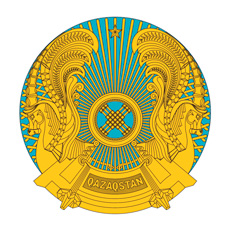 РЕСПУБЛИКАНСКОЕ ГОСУДАРСТВЕННОЕ УЧРЕЖДЕНИЕ«АГЕНТСТВО РЕСПУБЛИКИКАЗАХСТАН ПО РЕГУЛИРОВАНИЮИ РАЗВИТИЮ ФИНАНСОВОГО РЫНКА»РЕСПУБЛИКАНСКОЕ ГОСУДАРСТВЕННОЕ УЧРЕЖДЕНИЕ«АГЕНТСТВО РЕСПУБЛИКИКАЗАХСТАН ПО РЕГУЛИРОВАНИЮИ РАЗВИТИЮ ФИНАНСОВОГО РЫНКА»БАСҚАРМАСЫНЫҢҚАУЛЫСЫПОСТАНОВЛЕНИЕ ПРАВЛЕНИЯПОСТАНОВЛЕНИЕ ПРАВЛЕНИЯ№ 59   город Алматы№ 59   город АлматыҚазақстан Республикасының Қаржы нарығын реттеу және дамыту агенттігінің Төрағасы	      М. Әбілқасымовар/с №Екінші деңгейдегі банктер мен банктік операциялардың жекелеген түрлерін жүзеге асыратын ұйымдардың атауыБастапқы салым лимиті   (млрд. теңге)Алдын ала салым лимиті (млрд. теңге)1.«Қазақстан Халық Банкі» акционерлік қоғамы 60,42.«ForteBank» акционерлік қоғамы 20,33,953. «Банк ЦентрКредит» акционерлік қоғамы15,64. «АТФ Банк» акционерлік қоғамы9,52,05. «Kaspi Bank» акционерлік қоғамы2,56.«Астана Банкі» акционерлік қоғамы  («Investment Astana Group» акционерлік қоғамы (3,61 млрд.теңге))3,717. «Jýsan Bank» акционерлік қоғамы2,48.«Банк Kassa Nova» акционерлік қоғамы («Ипотека» АҚ» акционерлік қоғамы (1,9 млрд.теңге))1,99. «Еуразия банкі» акционерлік қоғамы1,810.«Нұрбанк» акционерлік қоғамы1,611.«Altyn Bank» акционерлік қоғамы (China Citic Bank Corporation Limited ЕБ)0,10,90312. «Сбербанк России» акционерлік қоғамының еншілес Банкі0,0513.«Казинвестбанк» акционерлік қоғамы0,01714.«Delta Bank» акционерлік қоғамы0,0115.«AsiaCredit Bank» акционерлік қоғамы0,0116.«Bank RBK» акционерлік қоғамы0,0517. «Қазақстан Тұрғын үй Компаниясы» акционерлік қоғамы3,2Жиынтығы123,1476,853р/с №Екінші деңгейдегі банктер мен банктік операциялардың жекелеген түрлерін жүзеге асыратын ұйымдардың атауыӨтемақы сомасы шеңберіндегі салым сомасы   (млрд. теңге)1. «ҚазақстанХалық Банкі» акционерлік қоғамы  20,2552. «ForteBank» акционерлік қоғамы42,7593.«Банк ЦентрКредит» акционерлік қоғамы7,1904. «АТФ Банк» акционерлік қоғамы20,0005. «Kaspi Bank» акционерлік қоғамы1,1316. «Jýsan Bank» акционерлік қоғамы0,5787. «Банк Kassa Nova» акционерлік қоғамы3,2878. «Еуразия банкі» акционерлік қоғамы0,8479. «Нұрбанк» акционерлік қоғамы0,44410.«Altyn Bank» акционерлік қоғамы (China Citic Bank Corporation Limited ЕБ)0,04711. «Сбербанк России» акционерлік қоғамының Еншілес Банкі0,99112. «Bank RBK» акционерлік қоғамы1,02013. «KZI Bank» акционерлік қоғамы0,16714.«AsiaCredit Bank» акционерлік қоғамы0,33715.«Қазақстан Тұрғын үй Компаниясы» акционерлік қоғамы( «Астана Банкі» акционерлік қоғамы (1,233 млрд.теңге)(«Qazaq Banki» акционерлік қоғамы (0,210 млрд.теңге)1,93616.«Банк ВТБ (Қазақстан)» акционерлік қоғамының еншілес ұйымы0,01217. «Альфа-Банк» акционерлік қоғамының Еншілес банкі0,12818. «Capital Bank Kazakhstan» акционерлік қоғамы0,04219. «Астана Ипотека» акционерлік қоғамы0,06420.Ақша резерві10,165Жиынтығы111,400р/с №Екінші деңгейдегі банктер мен банктік операциялардың жекелеген түрлерін жүзеге асыратын ұйымдардың атауыӨтеу сомасы шегіндегі салым лимті (млрд. теңге)1. «ҚазақстанХалық Банкі» акционерлік қоғамы  10,3662. «ForteBank» акционерлік қоғамы11,3823.«Банк ЦентрКредит» акционерлік қоғамы3,554. «АТФ Банк» акционерлік қоғамы4,1065. «Kaspi Bank» акционерлік қоғамы0,5496. «Jýsan Bank» акционерлік қоғамы0,717. «Банк Kassa Nova» акционерлік қоғамы0,4968. «Еуразия банкі» акционерлік қоғамы0,2019. «Нұрбанк» акционерлік қоғамы0,12810.«Altyn Bank» акционерлік қоғамы (China Citic Bank Corporation Limited ЕБ)0,03111. «Сбербанк России» акционерлік қоғамының Еншілес Банкі0,28512. «Bank RBK» акционерлік қоғамы0,00213. «KZI Bank» акционерлік қоғамы0,00214.«AsiaCredit Bank» акционерлік қоғамы0,07715.«Қазақстан Тұрғын үй Компаниясы» акционерлік қоғамы:(«Астана Банкі» АҚ және «БТА» АҚ-тан сатып алынған тұрғын үйді жалға беру үшін – 2,100 млрд. теңге)2,40816.«Банк ВТБ (Қазақстан)» акционерлік қоғамының еншілес ұйымы0,14617.«Альфа-Банк» акционерлік қоғамының Еншілес Банкі0,00218.«Астана Ипотека» акционерлік қоғамы1,3619.«АФ Ипотека» акционерлік қоғамы 0,31320.«Астана Банкі» АҚ тарату комиссиясы 0,1421.Ақша резерві8,246Жиынтығы44,6